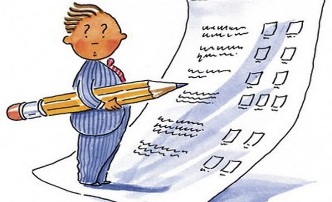 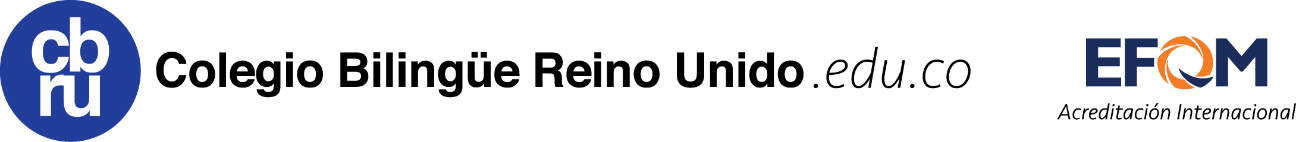 EXAMENES SEMESTRALESNoviembre 01 de 2017SeñoresPadres de familia de Preesclar, Básica Secundaria y Media Vocacional Apreciados padres de familiaNos estamos acercando a la meta establecida para el presente año escolar, por tanto consideramos pertinente presentar los exámenes finales, con la responsabilidad, el merito y esfuerzo del deber cumplido. Los exámenes de las áreas mayores se llevaran a cabo a partir del 08 de Noviembre con el propósito de que los estudiantes recuperen los logros pendientes de los periodos anteriores. Igualmente es una fecha que permite a las familias ponerse al día con las deudas pendientes por todo concepto incluido el mes de Noviembre. A continuación encuentra el horario de exámenes y el cronograma de actividades de fin de año.“LA INASISTENCIA DE LOS ESTUDIANTES A LOS EXAMENES FINALES OCASIONA UN JUICIO DE VALOR (P.I) EN LA MATERIA QUE NO PRESENTE”.NOTA: Las evaluaciones correspondientes a Educación Física, Educación Artística y Tecnología se realizaran a  partir del 07 de Noviembre. Como estamos en cierre de año, agradecemos que las citas médicas y compromisos familiares se programen después de la jornada, para que los estudiantes no pierdan clase ya que estamos finalizando el proceso académico.Los estudiantes cancelaran $1.300 por el valor total de las fotocopias de los exámenes a más tardear el viernes 03 de noviembreES ABSOLUTAMENTE NECESARIO QUE LOS ESTUDIANTES SE ENCUENTREN A PAZ Y SALVO POR TODO CONCEPTO, HASTA EL MES DE NOVIEMBRE: PENSIÓN, RUTA, RESTAURANTE, PREICFES, SERVICIO SOCIAL, NATACIÓN, ETC. CORDIALMENTEGLORIA YOLANDA GACHA 				LUZMILA MANCERA CAMACHORectora 						Coordinación AcadémicoFECHAEXAMENMiércoles 08 de Noviembre Preescolar, primaria Ética y Valores Bachillerato Ética y ValoresJueves 09 de Noviembre Preescolar, primaria Ciencias Naturales Bachillerato Biología y QuímicaViernes 10 de Noviembre Preescolar, primaria matemáticas  Bachillerato Matemáticas y FísicaMartes 14 de NoviembrePreescolar, primaria Sociales Bachillerato Filosofía- Economía y PolíticaMiércoles 15 de Noviembre Preescolar, primaria ingles  Bachillerato inglesJueves 16 de NoviembrePreescolar, primaria Español Bachillerato EspañolViernes  17 de NoviembreIzada de Bandera, entrega de símbolos grado decimo Once, eucaristía de cierreNota A partir del 08 de Noviembre que se da inicio a los exámenes hasta el día 21 se realizará las clases normales y se harán las nivelaciones, refuerzos y profundización con todos los estudiantes de manera regular.Martes  21 de NoviembreUltimo día de clases con estudiantes que no presentan dificultades académicas. 22 y 23  de Noviembre Refuerzo y nivelación con estudiantes, que tengas logros pendientes de algún trimestre.  Viernes 24 de NoviembreAtención a Padres de estudiantes que quedaron con área académica pendiente y/o pérdida de año. Firma de compromisos académicos y/o Convivenciales para el año 2018.Lunes 27 de noviembre Ensayo de estudiantes graduandos : Transición y 5 de 8:00am a 10:00am9 y 11 de 10:30 a 12:30pm Martes 28 y miércoles 29 de Noviembre Trabajo Evaluación Institucional y Trabajo Pedagógico con DocentesJueves 30 de NoviembreCeremonia de grados en el gran auditorio Agustiniano Salitre,  hora de llegada 10:00am a la institución  para estudiantes y 1:30pm para padres de familia en el teatro.Lunes 04 de diciembre Clausura del año escolar de 7:00am  a 12:00Martes 05, miércoles  06 y miércoles 07  de diciembre  Protocolización de  matrículas Preescolar, primaria Lunes 11 y martes 12 de diciembre Protocolización de  matrículas  Bachillerato 